附件1马鞍山市残疾人联合会公开招聘编外聘用工作人员岗位计划表附件2报名登记表报考单位名称及代码：备注：此表可自行添加行；考生提供的所有报名资料恕不退还。附件3报考诚信承诺书我已仔细阅读《马鞍山市残疾人联合会公开招聘编外聘用工作人员公告》，理解其内容，符合报考条件。我郑重承诺：一、本人自觉遵守本次考试录用的各项规定，所提供的个人信息、证明材料、证件等均真实、准确。二、本人所填报名信息准确、有效，并对照公告与本人情况认真核对无误。凭本人准考证、身份证参加考试。对因填写错误及缺失证件所造成的后果，本人自愿承担责任。三、对于有报考专业要求的职位，保证做到对本人所学专业与职位专业要求认真核对，不符合要求的决不报考。四、诚实守信，严守纪律。认真履行报考人员的义务。对因提供有关信息证件不真实或违反有关纪律规定所造成的后果，本人自愿承担相应的责任。五、本人承诺身体健康，无重大疾病史。报考者本人签名：本人身份证号码：二〇二二年  月  日附件4：网上报名提供材料模板报名表马鞍山残联公开招聘工作人员报名登记表报名岗位   ****二、身份证原件正反面扫描件/照片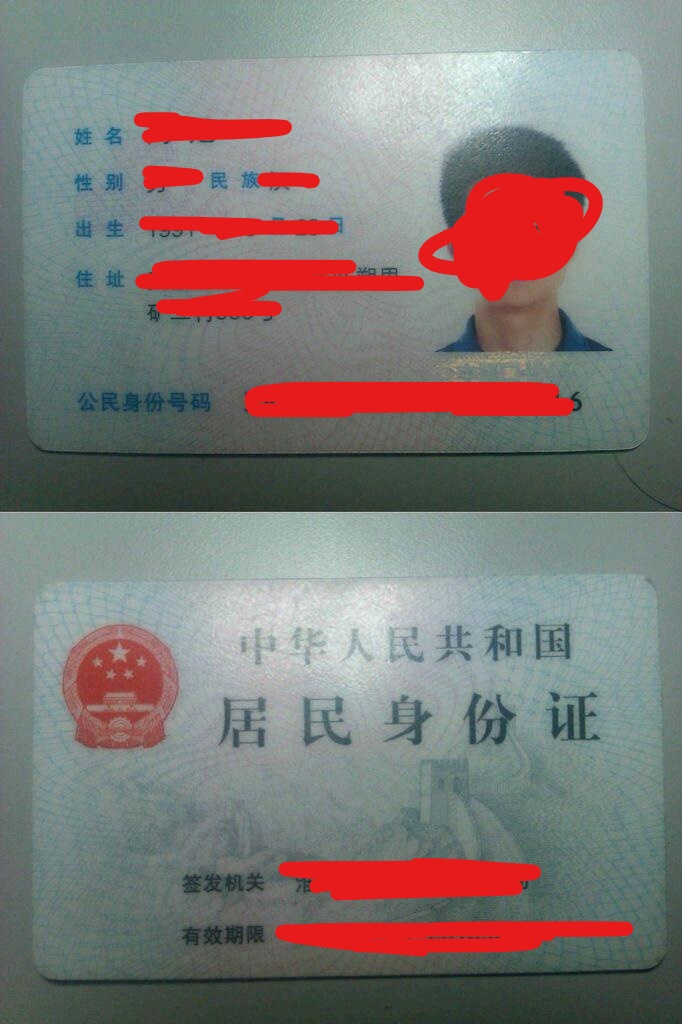 三、学历证书、学位证书原件扫描件/照片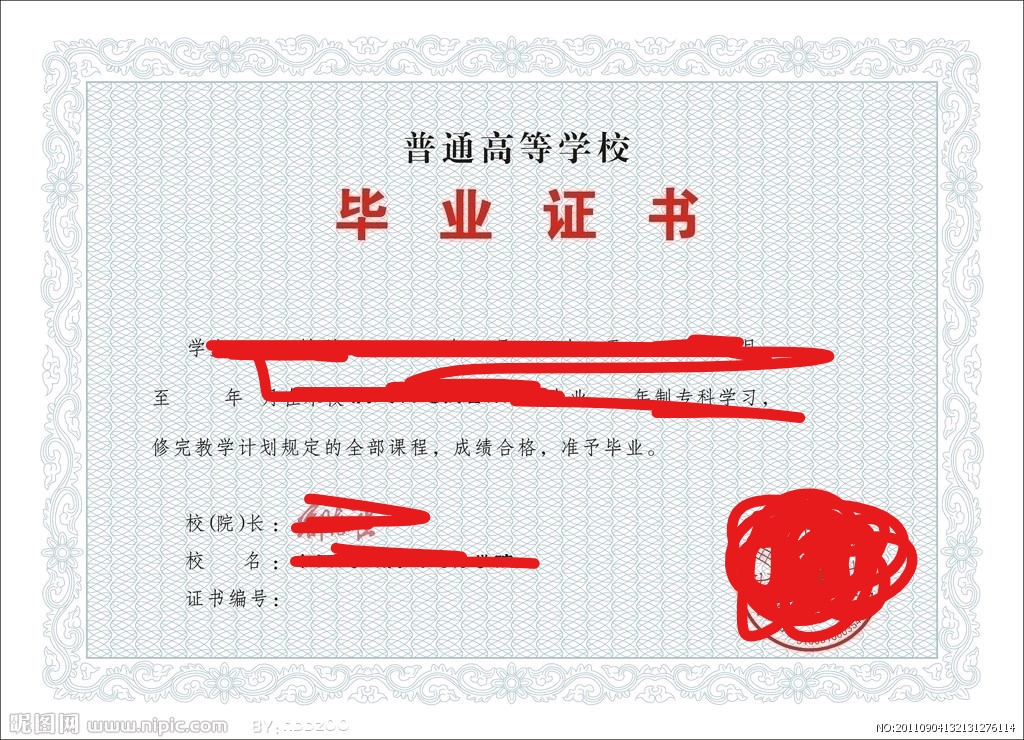 四、专业技术资格证书、国家注册资格证书、奖励证书扫描件/照片（图略）五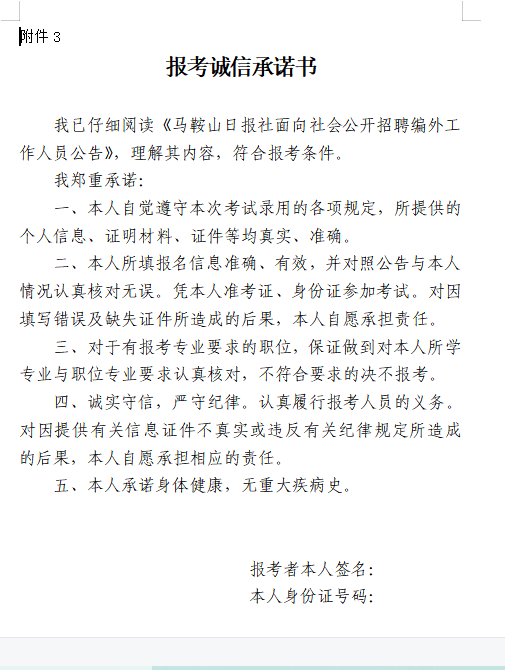 附件5：马鞍山市残疾人联合会公开招聘派遣制员工疫情防控要求（一）在招聘组织实施过程中，将按照新冠肺炎疫情防控有关要求，严格落实疫情防控措施，必要时将对有关工作安排进行适当调整，请广大报名者理解、支持和配合。服从疫情防控要求和考试现场组织工作。经现场确认有可疑症状的考生，应配合医务人员安排隔离或就诊。（二）根据疫情防控工作相关要求，考生应自备并佩戴一次性医用口罩，“安康码”为绿码、“行程码”14日内无中高风险地区行程史、健康状况正常，经现场测量体温正常（＜37.3℃），方可进入相关环节参加相应考试。（三）考生应当切实增强疫情防控意识，做好个人防护工作，考试期间主动减少外出和不必要的人员接触。考前14天内有中高风险地区活动轨迹或人员密切接触史的，以及考前14天内出现发热（≥37.3℃）、乏力、干咳、腹泻等相关症状的考生，不得进入考点参加考试。（四）仍在隔离治疗期的新冠肺炎确诊病例、疑似病例或无症状感染者，以及集中隔离、居家隔离期未满的密切接触者、次密接触者，不得进入考点参加考试。（五）为切实保障广大应试人员的生命安全和身体健康，确保相关工作安全有序进行，本次招聘考试严格按照《新冠肺炎疫情防控常态化下国家教育考试组考防疫工作指导意见》进行。（六）本次招聘面试等环节具体时间将根据马鞍山市疫情防控相关精神适时调整，请及时关注招聘QQ群。岗位及代码招聘人数学历专业备注康复医师、康复治疗师4人大专以上学历（男女不限）临床医学、康复医学、康复治疗、眼视光专业毕业；年龄“35周岁以下”为“1987年5月1日（含）以后出生”，持有助理医师及以上职称证书或康复治疗士以上资格；有从事眼科或眼保健岗位工作经历的优先。姓名性别性别性别民 族民 族民 族照片照片出生年月参加工作时    间参加工作时    间参加工作时    间户  籍所在地户  籍所在地户  籍所在地照片照片政治面貌婚姻状况婚姻状况婚姻状况有何特长业余爱好有何特长业余爱好有何特长业余爱好照片照片学 历学 位毕业院校系及专业毕业院校系及专业毕业院校系及专业照片照片掌握何种外语及程度掌握何种外语及程度掌握何种外语及程度掌握何种外语及程度计算机掌握程度计算机掌握程度计算机掌握程度计算机掌握程度计算机掌握程度身份证号身份证号身高（CM）身高（CM）身体状况现在单位现在单位家庭住址本人联系方    式本人联系方    式手机：                 电子邮件：手机：                 电子邮件：手机：                 电子邮件：手机：                 电子邮件：手机：                 电子邮件：手机：                 电子邮件：手机：                 电子邮件：手机：                 电子邮件：手机：                 电子邮件：手机：                 电子邮件：手机：                 电子邮件：手机：                 电子邮件：手机：                 电子邮件：手机：                 电子邮件：手机：                 电子邮件：手机：                 电子邮件：家庭成员及社会关系家庭成员及社会关系姓名姓名姓名关系关系关系工作单位工作单位工作单位工作单位工作单位职务职务职务职务技术职称家庭成员及社会关系家庭成员及社会关系家庭成员及社会关系家庭成员及社会关系家庭成员及社会关系家庭成员及社会关系工作经历工作经历起至年月起至年月起至年月工作单位工作单位工作单位工作单位工作单位工作单位工作单位工作单位岗位或职务岗位或职务岗位或职务岗位或职务离职原因工作经历工作经历工作经历工作经历工作经历工作经历教育背景及培训经历（大学开始向上填写）教育背景及培训经历（大学开始向上填写）起至年月起至年月起至年月学校名称学校名称学校名称学历学历学历学历学历所学专业所学专业所学专业所学专业学制教育背景及培训经历（大学开始向上填写）教育背景及培训经历（大学开始向上填写）教育背景及培训经历（大学开始向上填写）教育背景及培训经历（大学开始向上填写）教育背景及培训经历（大学开始向上填写）教育背景及培训经历（大学开始向上填写）姓名张三张三性   别性   别男出生日期出生日期出生日期1990年3月1日1990年3月1日1990年3月1日 近期免冠照片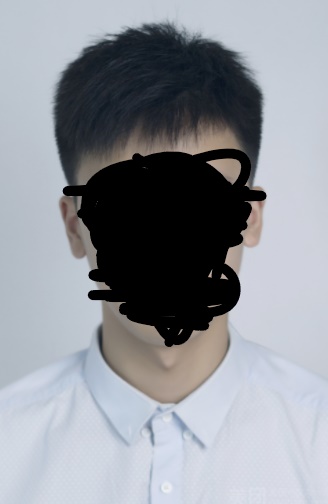 民族汉族汉族政治面貌政治面貌党员党员党员党员党员党员党员 近期免冠照片证件类型身份证身份证证件号码证件号码**************************************************************************************************************** 近期免冠照片身高180180参加工作时间参加工作时间2013年1月1日2013年1月1日是否已婚是否已婚已婚已婚已婚 近期免冠照片籍贯安徽马鞍山安徽马鞍山安徽马鞍山安徽马鞍山现居住地址现居住地址安徽省马鞍山市某某区某某小区某栋某某号安徽省马鞍山市某某区某某小区某栋某某号安徽省马鞍山市某某区某某小区某栋某某号安徽省马鞍山市某某区某某小区某栋某某号安徽省马鞍山市某某区某某小区某栋某某号安徽省马鞍山市某某区某某小区某栋某某号联系信息联系信息联系信息联系信息联系信息联系信息联系信息联系信息联系信息联系信息联系信息联系信息联系信息手机号码********************************************个人邮箱*****************************************************************************QQ号********************************************微信号*****************************************************************************教育经历（请从最高学历写起）教育经历（请从最高学历写起）教育经历（请从最高学历写起）教育经历（请从最高学历写起）教育经历（请从最高学历写起）教育经历（请从最高学历写起）教育经历（请从最高学历写起）教育经历（请从最高学历写起）教育经历（请从最高学历写起）教育经历（请从最高学历写起）教育经历（请从最高学历写起）教育经历（请从最高学历写起）教育经历（请从最高学历写起）毕业时间毕业时间毕业时间毕业院校毕业院校毕业院校毕业专业毕业专业毕业专业毕业专业毕业专业学历学历*******************************************************本科本科**************************************************高中高中社会活动及奖惩情况等社会活动及奖惩情况等社会活动及奖惩情况等**********************************************************************工作经历（请从最近经历写起）工作经历（请从最近经历写起）工作经历（请从最近经历写起）工作经历（请从最近经历写起）工作经历（请从最近经历写起）工作经历（请从最近经历写起）工作经历（请从最近经历写起）工作经历（请从最近经历写起）工作经历（请从最近经历写起）工作经历（请从最近经历写起）工作经历（请从最近经历写起）工作经历（请从最近经历写起）工作经历（请从最近经历写起）工作开始时间工作开始时间工作结束时间工作结束时间工作单位工作单位工作单位工作单位职务职务离职原因离职原因离职原因**************************************************单位辞退　单位辞退　单位辞退　**************************************************个人辞职　个人辞职　个人辞职　**************************************************其他原因　其他原因　其他原因　突出经历及奖惩情况等突出经历及奖惩情况等****************************************************************************************职称及从业资格等职称及从业资格等**************************************************************************************************************家庭情况（填写直系亲属：父母、配偶和子女）家庭情况（填写直系亲属：父母、配偶和子女）家庭情况（填写直系亲属：父母、配偶和子女）家庭情况（填写直系亲属：父母、配偶和子女）家庭情况（填写直系亲属：父母、配偶和子女）家庭情况（填写直系亲属：父母、配偶和子女）家庭情况（填写直系亲属：父母、配偶和子女）家庭情况（填写直系亲属：父母、配偶和子女）家庭情况（填写直系亲属：父母、配偶和子女）家庭情况（填写直系亲属：父母、配偶和子女）家庭情况（填写直系亲属：父母、配偶和子女）家庭情况（填写直系亲属：父母、配偶和子女）家庭情况（填写直系亲属：父母、配偶和子女）姓名姓名关系关系工作单位工作单位工作单位工作单位职务职务手机号码手机号码手机号码**********父亲父亲*******************************************************母亲母亲*******************************************************配偶配偶*********************************************备注备注（报考岗位有工作经验资格条件要求的，应当详细描述工作经历及所获职称、资格证书等）（报考岗位有工作经验资格条件要求的，应当详细描述工作经历及所获职称、资格证书等）（报考岗位有工作经验资格条件要求的，应当详细描述工作经历及所获职称、资格证书等）（报考岗位有工作经验资格条件要求的，应当详细描述工作经历及所获职称、资格证书等）（报考岗位有工作经验资格条件要求的，应当详细描述工作经历及所获职称、资格证书等）（报考岗位有工作经验资格条件要求的，应当详细描述工作经历及所获职称、资格证书等）（报考岗位有工作经验资格条件要求的，应当详细描述工作经历及所获职称、资格证书等）（报考岗位有工作经验资格条件要求的，应当详细描述工作经历及所获职称、资格证书等）（报考岗位有工作经验资格条件要求的，应当详细描述工作经历及所获职称、资格证书等）（报考岗位有工作经验资格条件要求的，应当详细描述工作经历及所获职称、资格证书等）（报考岗位有工作经验资格条件要求的，应当详细描述工作经历及所获职称、资格证书等）本人承诺本人承诺本人保证所提供及填写的资料均属实，如有虚假，本人承担一切责任。填表人（签字） 张三（手写）    **  年  ** 月 ** 日本人保证所提供及填写的资料均属实，如有虚假，本人承担一切责任。填表人（签字） 张三（手写）    **  年  ** 月 ** 日本人保证所提供及填写的资料均属实，如有虚假，本人承担一切责任。填表人（签字） 张三（手写）    **  年  ** 月 ** 日本人保证所提供及填写的资料均属实，如有虚假，本人承担一切责任。填表人（签字） 张三（手写）    **  年  ** 月 ** 日本人保证所提供及填写的资料均属实，如有虚假，本人承担一切责任。填表人（签字） 张三（手写）    **  年  ** 月 ** 日本人保证所提供及填写的资料均属实，如有虚假，本人承担一切责任。填表人（签字） 张三（手写）    **  年  ** 月 ** 日本人保证所提供及填写的资料均属实，如有虚假，本人承担一切责任。填表人（签字） 张三（手写）    **  年  ** 月 ** 日本人保证所提供及填写的资料均属实，如有虚假，本人承担一切责任。填表人（签字） 张三（手写）    **  年  ** 月 ** 日本人保证所提供及填写的资料均属实，如有虚假，本人承担一切责任。填表人（签字） 张三（手写）    **  年  ** 月 ** 日本人保证所提供及填写的资料均属实，如有虚假，本人承担一切责任。填表人（签字） 张三（手写）    **  年  ** 月 ** 日本人保证所提供及填写的资料均属实，如有虚假，本人承担一切责任。填表人（签字） 张三（手写）    **  年  ** 月 ** 日